Nom / prénom : __________________________________   N° de téléphone : _____________________________Adresse : ________________________________________  CP / Ville : ___________________________________Heure de réception des courses : __________________    Mode de paiement   Espèces                    Cartes bancaire/ Twint                    Bon cadeau                     Grues        Chaque contenant doit avoir une étiquette avec le nom du produitProduits de nettoyageVracA l'unitéQuantité Poids souhaitéComplément d’informationAcide citriqueXXBicarbonate de soudeXXCristaux de soudeXXCopeaux de savon XDésinfectant surface (Sonette)XXDésinfectant toutes surfaceXXLessive liquide  laine-soie (Sonett)XXLessive liquide  lavande (Sonett)XXLessive liquide  menthe-citrus (Sonett)XXLiquide de rinçage pour machine à laverXXLiquide vaisselle (Sonett)XXNettoyant tous usages (Sonett)XXNettoyant WC (Sonett)XXPercarbonateXXPoudre machine à laverXXSavon noir (Sonett)XTerre de sommièreXXVinaigre de nettoyageXProduits CosmétiquesVracA l'unitéQuantitéPoids souhaitéComplément d’informationBrosse à dent en bois suisseXCrème anti-bourgeonsXCrème hydratanteXCrème presque tout 4 en 1XDéodorantXXGel douche  orange-citronXHydrolats (Lavande, cassis, mélisse, 5 fleurs)XOriculliXSavons bio (Neptune)XServiettes hygiéniques (lot de 2)XShampoing douxXShampoing solide (Neptune) cheveux secs / normaux / grasXShampoing-douche verveineXCéréales de petit-déjeunerVracA l'unitéQuantitéPoids souhaitéComplément d’informationCéréales choco-amaranteXCornflakesXFlocons d'avoine (fin/gros)XGranola au sirop d’érable XGranola sans glutenXMuesli classique XMuesli croquant classiqueXFarines VracA l'unitéQuantitéPoids souhaitéComplément d’informationFarine de blé bise clairXFarine de blé pour viennoiserieXFarine de blés anciensXFarine de rizXFarine de sarrasin XFarine d'épeautre bise claireXFécule de maïsXSucreVracA l'unitéQuantitéPoids souhaitéComplément d’informationSucre cristaliséSucre de canneSucre de canne brut (Cassonade)LégumineusesVracA l'unitéQuantitéPoids souhaitéComplément d’informationBoulgourXCouscousXHaricots barlotti (sachet 350 g)XLentilles brunesXLentilles corailXLentilles vertesXMilletXPois chichesXPolentaXQuinoaXSemouleXPâtes - RizVracA l'unitéQuantitéPoids souhaitéComplément d’informationCornettesXCornettes de FribourgXCornettes sans glutenXFarfallesXFusilliXPâtes de FribourgXPâtes au SafranXPenneXRisottoXRiz basmatiXRiz complet long grainsXSpaghettiXBoulangerieVracA l'unitéQuantitéPoids souhaitéComplément d’informationCacao en poudre (sans sucre)XChocolat de couverture au lait (en pastilles)XChocolat de couverture noir (en pastilles)XGâteau aux noix (Four de l'Adde)XMacaron (Four de l'Adde) (sans gluten)XPain abricot-noisette (Four de l'Adde - congelé et précuit)XPain blé rouge de Gruyère (Four de l'Adde - congelé et précuit)XPain de campagne (Four de l'Adde - congelé et précuit)XPain montagne (Four de l'Adde - congelé et précuit)XPain multi-céréales (Four de l'Adde - congelé et précuit)XPains d’anis  XPoudre à leverXSablé champêtre XSablés aux noisettesXFruits secs et noixVracA l'unitéQuantitéPoids souhaitéComplément d’informationAbricotsXAmandesXCannebergesXDattesXFiguesXManguesXNoisettesXNoix (en morceaux)XNoix de cajouXNoix de pécanXPruneaux SuisseXPruneaux TurqueXRaisins secsXTomatesXOléagineuxVracA l'unitéQuantitéPoids souhaitéComplément d’informationGraines de camélineXGraines de courgeXGraines de linXGraines de sarrasinXGraines de tournesolXOrge décortiquéXSésameXViandes et poissonsVracA l'unitéQuantitéPoids souhaitéComplément d’informationTruite bio (le Boucanier)Truite bio (le Boucanier)Truite bio (le Boucanier)Truite bio (le Boucanier)Truite bio (le Boucanier)Truite bio (le Boucanier)Peau de truite (pour les chiens)XTruite fumée XTerrine de Chez DenisTerrine de Chez DenisTerrine de Chez DenisTerrine de Chez DenisTerrine de Chez DenisTerrine de Chez DenisTerrine bœuf (Chez Denis)XTerrine rillette de poulet rôti (Chez Denis)XTerrine truite (Chez Denis)XTerrine végétarienne (Chez Denis)XViande d’agneau BioViande d’agneau BioViande d’agneau BioViande d’agneau BioViande d’agneau BioViande d’agneau BioViande d'agneau congelée (conversion bio) rack, côtelettes, ragoût, rôti, steak de gigotXSaucisses sèches d’agneau (conversion bio)Viande séchée en morceau d’agneau (conversion bio)Viande de Bœuf BioViande de Bœuf BioViande de Bœuf BioViande de Bœuf BioViande de Bœuf BioViande de Bœuf BioViande de bœuf congelée bio (rôti, bouilli, entrecôte, filet, steak, saucisse, émincé, ragoût)XViande séchée de bœuf tranchée (bio) paquet de 100 gr environXSaucisses sèches bœuf (bio)XViande séchée en morceau bœuf (bio)XPoulet Bio : Sur commande selon le calendrier des livraisons Poulet Bio : Sur commande selon le calendrier des livraisons Poulet Bio : Sur commande selon le calendrier des livraisons Poulet Bio : Sur commande selon le calendrier des livraisons Poulet Bio : Sur commande selon le calendrier des livraisons Poulet Bio : Sur commande selon le calendrier des livraisons Viande de porc bio (sous vide, non congelée)Viande de porc bio (sous vide, non congelée)Viande de porc bio (sous vide, non congelée)Viande de porc bio (sous vide, non congelée)Viande de porc bio (sous vide, non congelée)Viande de porc bio (sous vide, non congelée)Produits laitiers et fraisVracA l'unitéQuantitéPoids souhaitéComplément d’informationBeurre (bio)XFromages de chèvre bio : Capri XFromages de chèvre bio : AffinéXFromages de chèvre bio : BuchetteXFromages de chèvre bio : SangletXFromages frais de brebis bio XGruyère bio d’EcharlensXGruyère d’alpage de CharmeyXLait cru frais tous les joursXŒufs de cailleXŒufs de poule Bio XPatchiXTomme au lait de vache bioXTomme fraîche (petite ou grande)XVacherin d'alpage CharmeyXYoghourt bio brebis arômeXYoghourt bio brebis nature XYoghourt bio vache arômesXYoghourt bio vache nature XFruits- Légumes VracA l'unitéQuantitéPoids souhaitéComplément d’informationFruits de saison selon arrivage (pommes, kiwi, agrumes, poires…)A commander par téléphone ou par mail au plus tard le lundi matinArrivage des légumes et fruits dès le mercredi matin.Possibilité de se faire livrer le vendredi matinA commander par téléphone ou par mail au plus tard le lundi matinArrivage des légumes et fruits dès le mercredi matin.Possibilité de se faire livrer le vendredi matinA commander par téléphone ou par mail au plus tard le lundi matinArrivage des légumes et fruits dès le mercredi matin.Possibilité de se faire livrer le vendredi matinA commander par téléphone ou par mail au plus tard le lundi matinArrivage des légumes et fruits dès le mercredi matin.Possibilité de se faire livrer le vendredi matinA commander par téléphone ou par mail au plus tard le lundi matinArrivage des légumes et fruits dès le mercredi matin.Possibilité de se faire livrer le vendredi matinLégumes de saison selon arrivage (pommes de terre, carottes, betteraves rouges, salade, asperges…)A commander par téléphone ou par mail au plus tard le lundi matinArrivage des légumes et fruits dès le mercredi matin.Possibilité de se faire livrer le vendredi matinA commander par téléphone ou par mail au plus tard le lundi matinArrivage des légumes et fruits dès le mercredi matin.Possibilité de se faire livrer le vendredi matinA commander par téléphone ou par mail au plus tard le lundi matinArrivage des légumes et fruits dès le mercredi matin.Possibilité de se faire livrer le vendredi matinA commander par téléphone ou par mail au plus tard le lundi matinArrivage des légumes et fruits dès le mercredi matin.Possibilité de se faire livrer le vendredi matinA commander par téléphone ou par mail au plus tard le lundi matinArrivage des légumes et fruits dès le mercredi matin.Possibilité de se faire livrer le vendredi matinHuiles - vinaigresVracA l’unitéQuantitéPoids souhaitéComplément d’informationHuile d’oliveXHuile de caméline (250 ml ou 500 ml)XHuile de noixXHuile de tournesolXHuiles de colzaXMélange d’olives vertes et noires XVinaigre au vin blancXVinaigre balsamiqueXVinaigre de cidreXEpices – herbes séchéesVracA l'unitéQuantitéPoids souhaitéComplément d’informationAil en poudreXAil noir (gousse)XAnethXAnis XBouillon de légumes semi-liquide (à mettre au frais)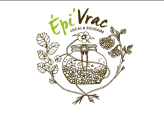 XCannelle en bâtonXCannelle en poudreXCuminXCurcumaXCurry douxXCurry piquantXEpices à saladeXGingembre en poudreXHerbes de ProvenceXLivècheXNoix de muscade (noix à rapper)XOriganXPaprikaXPersilXPoivre blanc (en grain)XPoivre noir (en grain)XRomarinXSafran Fribourgeois (en pistil)XSel à toutXSel de GuérandeXThymXBoissons VracA l’unitéQuantitéPoids souhaitéComplément d’informationBières (Bonne paroles, Relève de la garde, Demoiselle en détresse, Dernière volonté)XBoisson au gingembreXCidre du VulcainXJus d’abricots (1L)XJus de pomme Bio (cubi 5L) XLimonade citron (Les Pétillantes)XLimonade orange (Les Pétillantes)XLimonade pamplemousse (Les Pétillantes)XSirops en 5dl ou 3.5dl (Aspérule, Tilleul karkadé, Fleur de sureau, menthe-mélisse, Thym citroné)XVin blanc : Chasselas XVin blanc : Petit Assemblage « des jours meilleures »XVin rosé : Œil de Perdrix XVin rouge : Petit Assemblage « des jours meilleures »XVin rouge : Pinot NoirXBoissons chaudesVracA l’unitéQuantitéPoids souhaitéComplément d’informationCafé des Alpes en grainsXCafé Suprémo en grainsXCafés Excelso Bio en grainsXThé noir XThé vertXTisane CalmeXTisane InsoucianteXTisane Joie de vivreXTisane Nuit étoiléeXTisane TzéréXMiel – confitures et autresVracA l’unitéQuantitéPoids souhaitéComplément d’informationAil noir (gousse)XMélange d’olives vertes et noires XMiel de Charmey (500 g)XSirop d’érableXTapenade d’ail noirXVin cuitXContenantsVracA l’unitéQuantitéPoids souhaitéComplément d’informationBocal en verre 1.5LX Bocal en verre 1LXBocal en verre 500mlXBouteille en verre 1LBouteille en verre 500 mlX